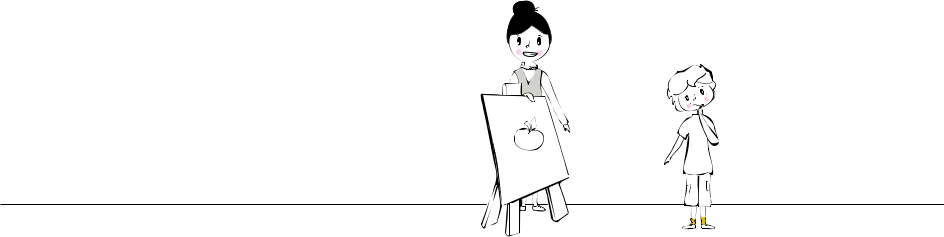 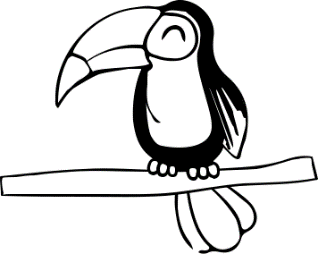 LES ILLUSTRATIONSJe lis le texte.Le toucan toco est le plus connu des espèces de toucans, par son bec orange et son plumage noir. Sa gorge est blanche et il a des cercles bleus autour de ses yeux. Son bec est très gros. Parfois, il peut même atteindre une longueur plus grande que la moitié de son corps ! Il est léger, parce qu’il est creux à l’intérieur.C’est une espèce en voie de disparition parce que son territoire est menacé par la chasse. Il habite en Amérique du Sud, dans la forêt tropicale au sud du Brésil, à Igazu. Cet oiseau aime rester perché aux arbres.Le toucan toco mange principalement des fruits, comme les mangues, les papayes et les bananes. Quelques fois, il mange des insectes.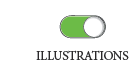 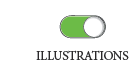 Je réponds questions.		Donne deux caractéristiques physiques du toucan toco.Le bec du toucan toco est lourd. Vrai ou faux ? Explique pourquoi.C) Est-ce que la population du toucan toco augmente ? Explique pourquoi.D) Nomme le pays dans lequel le toucan toco habite.E) Le toucan toco mange principale ment des fruits. Lesquels ?F) Le toucan toco mange principalement des fruits. Lesquels ?    